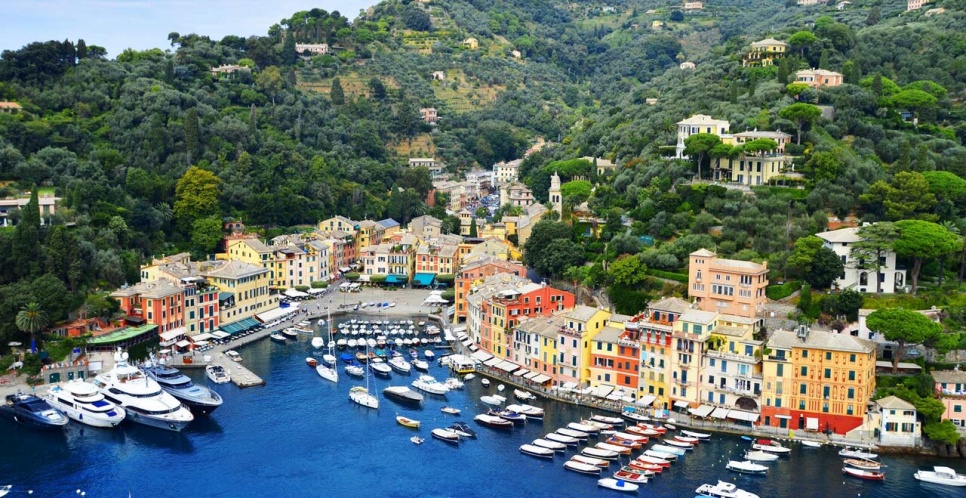 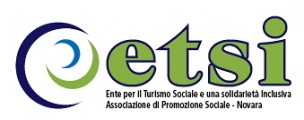 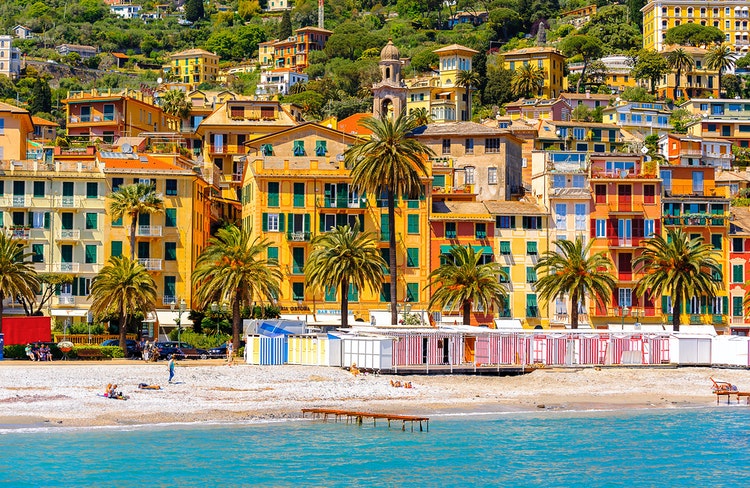 . La Quota comprende:Accompagnatore etsiViaggio in busBattello da  Santa Margherita Ligure a PortofinoPasseggiata libera PortofinoRientro in Battello a Santa MargheritaPranzo in ristorante con menù di pescePasseggiata  a Santa MargheritaAssicurazioneLa Quota non comprende:Extra di carattere personaleTutto quanto non indicato in programma e  nella voce “La quota comprende”  Sede di Novara - Via dei Caccia 7/B - Tel. 0321/6751054/42 - fax 0321-6751041  etsi@cislnovara.it